THE FILM MAKING GROUPMONDAY GROUPCAN YOU NAME THESE FAMOUS FILMS FROM THE PICTURE CLUES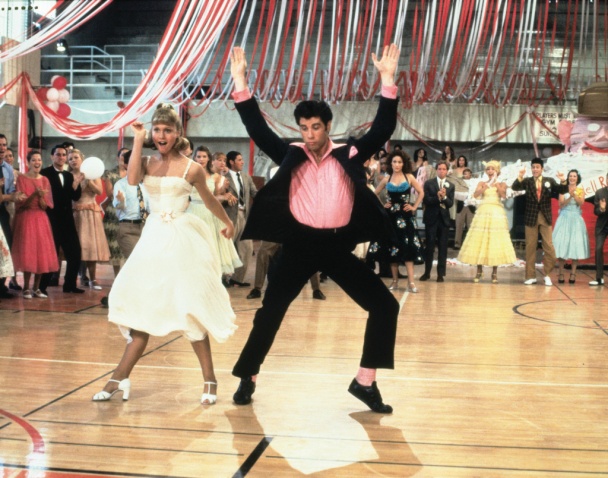 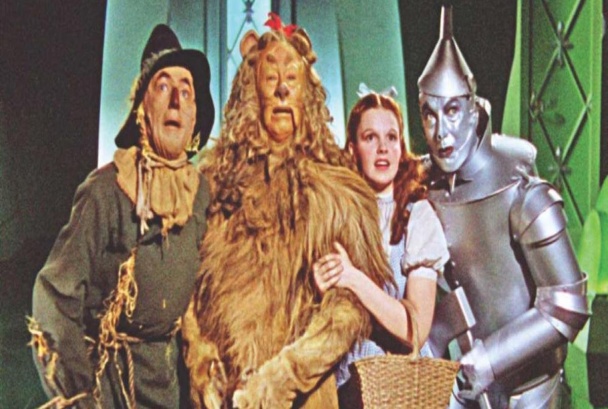 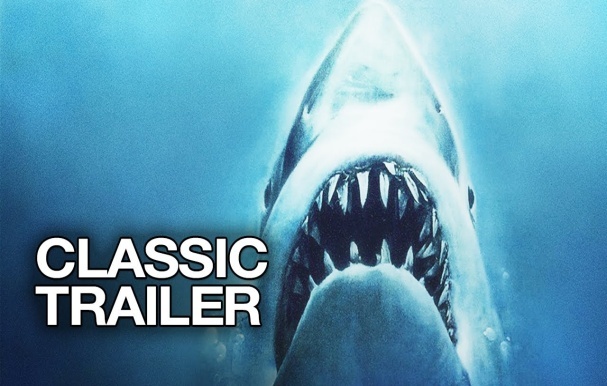 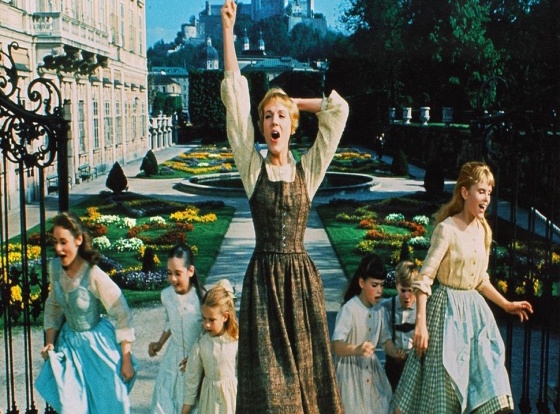 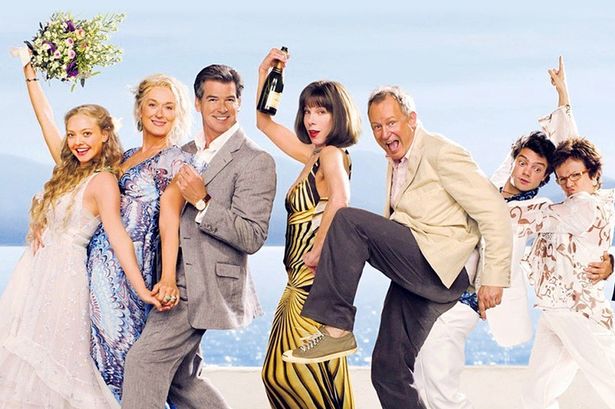 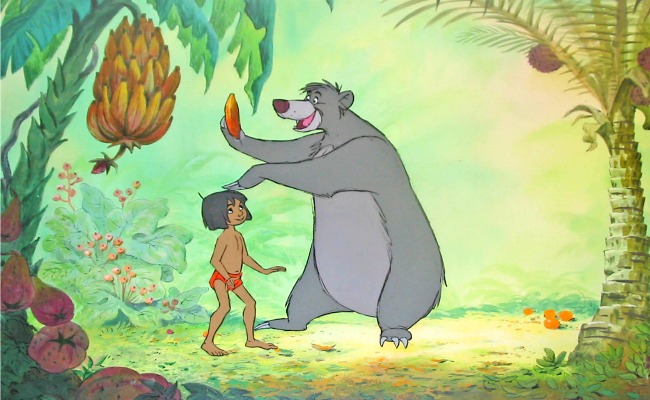 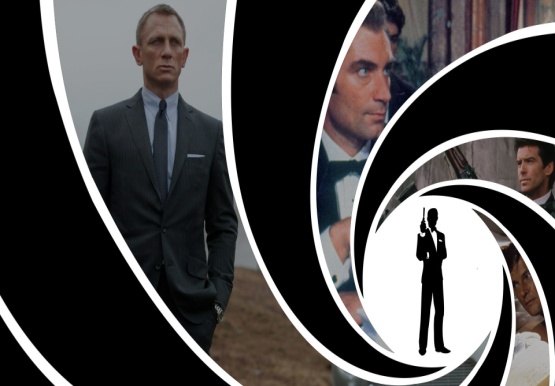 THESE FILM NAMES ARE HERE TO HELP YOU.GREASE,  SOUND OF MUSIC,  JAMES BOND,  JAWS, JUNGLE BOOK,  WIZARD OF OZ,  MAMA MIA.